Nationality:                   Egyptian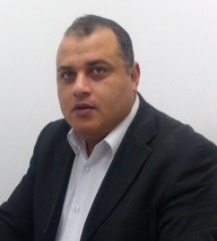 Marital status:              Married Birth Date                      02 Sep 1971Languages                     Arabic, Mother Tongue,Excellent Command of EnglishContacts                        +966581391823KSA Mobile/Whatsapp                                        +201272778794EgyMobile/Whatsapp                                               yahia.makarem@yahoo.com                                        YahiaMakarem        (Skype)      Driving licenses:           Driving licenses from Egypt, Saudi Arabia, UAECairo University, Faculty of Engineering,                                       BSc of Mechanical Engineering and Science                                       Full Time Study (September 1989 till June 1994)  Coral Training Center (CTC) Academy, Cairo, Egypt                                              Automotive Sales and Marketing diploma                                       Part Time Study (Aug 2012 till December 2012)  Bright Minds Institute, Cairo, Egypt                                        Project Management Professional (PMP)                                       Part Time StudyExcellent Bi-lingual communicator for both technical and non-technical writing and verbalSkills in both Arabic and English.Excellent user of most software packages like Word, Excel, Power Point, Adobe and Internet   skills.Excellent user of different DMS systems such as Auto plus, AS-400, Wang,Auto line and SAP.Excellent user of TIS, DIS, EPC, SAGA/2, ETKA and Elsa-Win, Micro Cat.Excellent in using and analyzing of most of scan tool computers like VAS 5051, VAS 5052, VAS    5053 And GT1.Business oriented manager with extensive deep experience in the automotive service fieldof world class brands like BMW, VW and Land Rover also for commercial vehicles, in differentCountries like Egypt, U.A.E and KSA which allow me to improve a lot of skills concerns likeBuilding Teams with different cultures and nationalities Strong leadership and people management skillsCompulsive problems solver and improver with outstanding sales, service delivery.Targets identifier and achiever Good PlannerSelf-motivated and resourceful with the ability to think and work independently and capableof original thought, expression and initiative.A supportive and inspirational leader with exceptional interpersonal and communicationSkillsandthecredibility, diplomacy to influence others at all levels. Consistently demonstrates commitment, dedication and the highest standards of personal Andprofessional integrity and excellence.National Service Manager, Central Province KSA,Subaru,Peugeot (Passenger &Commercial) and Chery, 2017 Till Present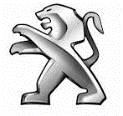 Responsible for service Operations in three branches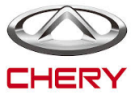 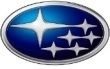 ‘‘Two Passenger ‘’+ ‘’ One Commercial & Body Shop’’This including (but not limited) tothefollowings:Setting annual budgets for each branch Assuring Department profitability by creating cost sold hour module and following up withAccountsP/LForecasting the seasonal turnover declination and launching promotional campaigns Identifying the weak points for each branch and supporting service managers to createand implement action plans Ensure compliance with factory warranty guidelines policy and procedures, this includinginternal audit , landed cost review ,,,,,,,,,,,,,,,,,,,,,,,,,,,,etcGuiding the operation to follow the manufacturer standardsIncreasing parts sales by developing / implementing effective promotional programsCooperating with parts department to sell service packages with competitive prices Periodic meeting with the service managers to implement results of budget compliance,CSI, Telephone reports, Repeat repairs, Mystery shopper reports, pending repairs ……….etcExecuting Spot inspection on quality & Process including compliancy with policyNational Service Manager 2014– 2017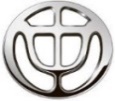       Bavarian Brilliance auto Bavarian Brilliance Auto Company, Egypt, CairoResponsible for all activity of the service department including the body shop Service Manager 2010 – 2014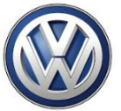 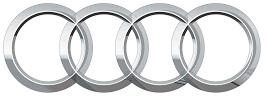       VW (Passager&Commercial) & Audi Egyptian Automotive and trading Company, Audi and Volkswagen dealership in Cairo, Egypt.Responsible for service department in the main branch with monthly throughputs of 120 vehicles including VW Commercial with the next responsibilities:Leading the service business to implement the dealer standards and service core process according to the manufacturer.Develop new processes to increase labour and parts sales and Margins. Implementing national service marketing campaigns/promotions for the dealerships.Improve the customer’s satisfaction, customer loyalty to the company and Maximum Profitability for the long run.Monitor the service customer’s retention and implements ways to improve it through Differentmarketing campaigns.Improve the workshops productivity, efficiency to achieve and exceed budgets.Improving the company service image which will increase the sales capacity to help the Sales team of the repeating sales cycles.Monitor and lead the service team to work in harmony with all the other departments and to achieve highest profit and customer satisfaction.Dealing with customer complaints and solve them successfully using the win/win strategies.Monitor the workshops KPIs such as utilization, productivity and efficiency to find outpractical ways to improve it. Planning the bi-annual training plan with the training manager for the service staff to develop their knowledge and skills.Monitor the repeat jobs and implement plans and processes to reduce it.Create a positive work environment to improve the staff moral to get the best out of them.Lead and monitor a team of four supervisors and 80 staff members to develop the entire service business.Carry out interviews to choose the best candidates who can add value for the business.Motivate and follow up with the sections heads to achieve the monthly targets.Monitoring the pending job cards (WIP) and decreases it.Carry out a weekly WIP meeting with the departments’ headCarry out monthly internal service core process audit to measure the staff members and theProcessescompliance.Dealing with the consumer protection authority and solve pending concernssuccessfully.Dealing with the staff members internal issues, personal issues and solves it successfullyCarry out the annual appraisals for the staff members to evaluate their performance And plan to develop it.Monitor the CSS closely and implement new plans to improve it.     Service Manager (Abu Dhabi, Al Ain and Fujairah)2004 – 2010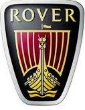 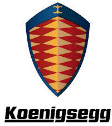 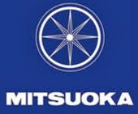 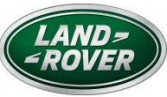      Land Rover, MG Rover and Koenigsegg&Mitsuoka      Abu Dhabi, United Arab of Emirates.       Covering Abu Dhabi Main Branch , Al Ain and Fujairah branches     Workshop Manager       2002 - 2004.     VW & Audi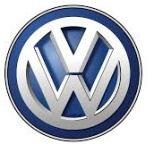      Ali and sons L.L.C, Audi and Volkswagen dealership in Abu     Dhabi, United Arab of Emirates.    Workshop Manager 1999 -2002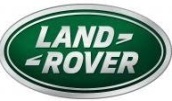 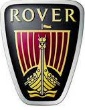     Land Rover & MG Rover    Abu Dhabi   , U.A.E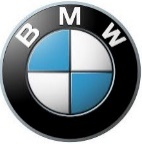    Workshop Foreman 1994 – 1999BMWEzz El Arab ,    Dealer of BMW,Cairo ,Egypt         After sales Profit & Loss Calculations       Fleet Management        Service Core ProcessQuality management Marketing Solutions    Service Management                                 Workshop management                                            Workshop Operation                                                                 Negotiation Skills            This in addition to tenth of technical courses             Increasing the VW dealer turnover with 40% within six months            Establishing the Land Rover Main facility in Abu Dhabi             Reaching the Land Rover global challenge in U.K            Establishing the Land Rover Training Center including sections cuts Mechanical Components            Increasing the Landed cost of Land Rover by 14 %, Subaru by 16% and Isuzu by 12%            Launching the car care program for new vehicles warehouse for VW, Subaru, Isuzu            Increasing Land Rover overall campaigns percentage of achievement by 30 %           All References and certificates will be applied upon request  Yahia Abou El Makarem Education   Computer & Communications skills  Career Summery  Experience   Key Training Courses   Achievements     References   